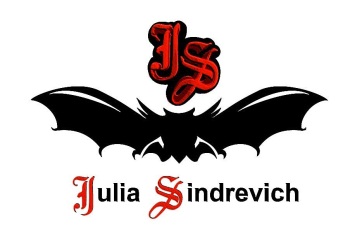 тел. (916) 544-44-44, e-mail: Juliasindrevich@yandex.ru    www.juliasindrevich.ruПрайс-лист, аксессуарыУсл.обозначения:Возможно изготовление на заказ (сроки зависят от модели). Имеется в наличии.Продано.Аксессуары от бренда Julia SindrevichЦветы-броши, резинки для волос, повязки на голову, подушки и другие предметы для интерьера из авторской фактуры ткани ЮЛА/YULA. Повязки и шапочки из ЮЛЫ/YULA держатся на голове за счет резиновой фактуры. Повязки функциональны - очень удобные для занятий спортом, йогой. Резинки для волос можно использовать как браслет. Цветы-броши можно использовать как украшение (на лацкан пиджака) и как застежку.Готические атрибуты, такие как банданы, шляпы, цилиндры, перчатки.Вязаные шапки, шарфы, палантины.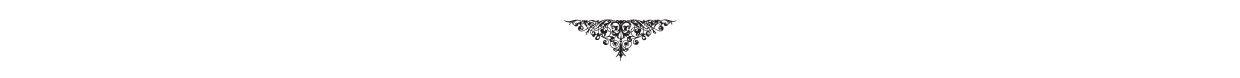 артикулнаименование товарацена, рубМГ_schШляпа с логотипом Julia Sindrevich - летучая мышка, 100вискоза, черная, белая (15 шт – 10 белых, 5 черных)2750BB_001shШапка двойная двусторонняя с логотипом Julia Sindrevich - летучей мышкой c одной стороны, ручная вязка, цвет голубой с черным, 40merino wool, 60acrylic. Одна шапка - два варианта - голубой с черной мышкой и чисто голубой. На заказ возможны любые цвета, например, молочный с темно-синей мышкой, розовый с черной мышкой, белый с черной мышкой, молочный с черной мышкой. Клиентам дается возможность самим поэкспериментировать с формой и цветом шапки. К изделию прилагается большая игла. Дальше все просто - вытаскиваете из верха шапки кожаный шнур, вдеваете его в эту иглу, выворачиваете шапку и прошиваете очень крупными стежками верх шапки.2420BB_004shШапка двойная с логотипом Julia Sindrevich - летучей мышкой с одной стороны, машинная вязка, цвет беж, 80beby alpaca, 20mulberry silk, Garment by Bremont, Германия.BB_005sharfШарф вязаный на машине, цвета в ассортименте, размер в раскрученном виде 190 см на 35 см, 50мериносовая шерсть, 50акрил.3300DPsh_001Шляпа черная из авторской фактуры ткани ЮЛА/YULA, держится на голове за счет резиновой фактуры, 100дикий шелк.6160DPsh_002Шляпа серебро из авторской фактуры ткани ЮЛА/YULA, держится на голове за счет резиновой фактуры, 100дикий шелк.6160Vsh_029Цилиндр бордо, отделка кружевом, 100вискоза.2475Vsh_030Шапочка из ЮЛЫ/YULA с хвостиком, цвет серый, 100вискоза. Держится на голове за счет резиновой фактуры.2750Vsh_031Шапочка из ЮЛЫ/YULA с хвостиком, цвет черный в белую крапинку, 100вискоза. Держится на голове за счет резиновой фактуры.2750Vsh_032Шапочка из ЮЛЫ/YULA с хвостиком, цвет бордо (2 шт - плоская и объемная фактуры), 100вискоза. Держится на голове за счет резиновой фактуры. 2750Vsh_033Цилиндр черный шифон с бордо подкладкой, 100вискоза.1650V_шарфик из ЮЛЫШарфик из ЮЛЫ/YULA, цвет черный, узкий, длина 2,6м, 100натуральный шелковый шифон.ШС_001 Комплект: шапка с отворотом, с резиновой нашивкой + шарф-снуд, лицевая гладь, цвет черный, 25меринос, 75акрил супер софт (LANA GRACE Grande). Длина шарфа-снуда 2,10м, ширина 30см. 500гр. Его можно оборачивать вокруг шеи в 2 или 3 оборота - получается шикарный объемный воротник, а также часть кольца можно накинуть на голову.5000ШС_002Комплект: шапка с отворотом, с резиновой нашивкой + шарф-снуд, лицевая гладь, цвет белый, 25меринос, 75акрил супер софт (LANA GRACE Grande). Длина шарфа-снуда 1,84м, ширина 30см. 500гр. Его можно оборачивать вокруг шеи в 2 или 3 оборота - получается шикарный объемный воротник, а также часть кольца можно накинуть на голову.5000ШС_003Шапка с отворотом с «косой»+ шарф с «косой» длина 130см, платочная вязка, цвет серый, 25меринос, 75акрил супер софт (LANA GRACE Grande). 500гр.5000Ш_001Шапка объемная, с отворотом, с помпоном, английская резинка, цвет темно-синий с голубой полосой, 40меринос, 60акрил. 160 гр. Можно носить как с отворотом классически, так и без, как рэперы.1870Ш_002Шапка объемная, с отворотом, с помпоном, английская резинка, цвет черный с серебристой полосой, 40меринос, 60акрил. (2шт) 160 гр. Можно носить как с отворотом классически, так и без, как рэперы.1870Ш_003Шапка объемная, с отворотом, с помпоном, английская резинка, цвет бежевый меланж, меринос, вискоза, метанит. 170 гр. Можно носить как с отворотом классически, так и без, как рэперы.1870Ш_004Шапка с отворотом, лицевая гладь, цвет беж, 30альпака, 10шерсть, 60акрил (YarnArt alpine alpaca). 130гр.1500Ш_005Шапка объемная, с отворотом, английская резинка, цвет черный с бирюзовой полосой, 40меринос, 60акрил. 160 гр. Можно носить как с отворотом классически, так и без, как рэперы.1650Ш_006Шапка объемная, с отворотом, английская резинка, цвет голубой, 40меринос, 60акрил. 170 гр. Можно носить как с отворотом классически, так и без, как рэперы.1650ПовязкаПовязка на голову из авторской фактуры ткани ЮЛА/YULA, цвета в ассортименте, 100вискоза.Очень удобна для занятий спортом, йогой. Держится на голове за счет резиновой фактуры.В НАЛИЧИИ: цвета черный в белую крапинку (2 шт).Про авторскую фактуру ткани ЮЛА/YULA: http://www.juliasindrevich.ru/brand_name.html 2200Рукава с ЮламиРукава с Юлами «гребешок дракона», в наличии цвет черный, трикотаж вискоза, лайкра, цвета на заказ любые.1750+тканьЦветок-брошьЦветок-брошь из авторской фактуры ткани ЮЛА/YULA, 100вискоза, 100натуральный шелк, на заказ любые цвета. В НАЛИЧИИ цвета:зеленый малый, натуральный шелк (1 шт),коралл, шелковый креп-шифон (1 шт),коралл, крепдешин шелк с хлопком (1 шт).коралл малый, шерсть (1 шт),темно-синий, натуральная шелковая плащевка (1 шт),серый, шелковый трикотаж (2 шт),баклажан, вискоза (3 шт).Может использоваться как украшение (на лацкан пиджака) и как застежка.1750Резинкадля волосРезинка/волос из авторской фактуры ткани ЮЛА/YULA, 100вискоза, 100натуральный шелк, на заказ любые цвета. Можно использовать как браслет. В НАЛИЧИИ: цвет баклажан, вискоза (2 шт)1750Ab_001Бандана черно-белая с готическим рисунком (2шт), 100вискоза770Ab_002Бандана темно-синяя, вискозный трикотаж в полосу (3шт), 100вискоза 550Ash_010Цилиндр черный шифон с бордо подкладкой, 100вискоза.1750Ash_012Цилиндр белый ассиметричный, полушерсть с вискозной подкладкой.1750ПерчаткиПерчатки со стразами, цвет красный с печатью черным, 100полиэстер.1540